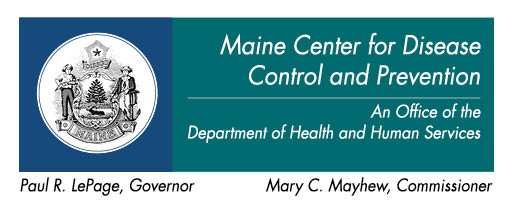 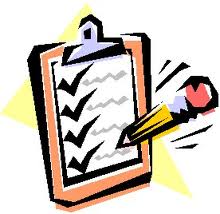 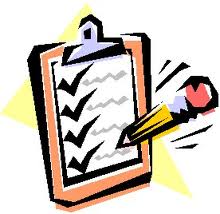 Lending Library Request FormPlease place an X in the right column next to the resource you are requesting.E-Mail requests should be sent to:Vicky.Brents@maine.gov  or  Nicole.Breton@maine.gov Created:  11/08/12S:\SOHP\Lending Library Request Form.docxDATES NEEDED:    to  TODAY’S DATE:   SCHOOL OR AGENCY NAME:  CONTACT PERSON:  PHONE NUMBER:  ADDRESS:  BooksBooksArthur’s Tooth by Marc BrownArthur Tricks the Tooth Fairy by Marc BrownBarney Goes To The Dentist by Linda Cress DowdyBruce’s Loose Tooth (Fun With A Moose and a Goose) by Eileen LandayBruce the Moose Fits In by Bill Wood and Bruce the MooseBrush Your Teeth Please (A Pop-Up Book) by Joshua MorrisBugs Bunny Goes to the Dentist by Seymour ReitClark the Toothless Shark (A Pop-Up, Pull-Tab Book) by Corinne MellorColgate Superstar’s Bright Idea by the Colgate-Palmolive CompanyCurious George Goes to the Dentist by Margret and H.A. ReyDoctor DeSoto by William SteigDr. Rabbit and Friends (Collection of Song Lyrics) by the Colgate-Palmolive Company spiral/laminatedDr. Rabbit Wants to Say by Kelly Woods LynchFeeling Fit, That’s It! By JoAnne NelsonGoing to the Dentist by Anne Civardi & Stephen CartwrightGood for Me! (All About Food in 32 Bites) by Marilyn BurnsGrowing Up With My Teeth by Kenneth R. Whitcomb, D.D.S.Books (Cont.)Books (Cont.)Horray for Teeth! by Gina ShawHow Peter Molar Looked For A Smile by Jan & Stan Barton BohonekHow to Care for Your and Your Children’s – TEETH – by Sharon Earl, R.D.H.I Lost My Tooth In Africa by Penda DiakiteI’m Going to the Dentist by the Colgate Oral Care DivisionLittle Rabbit’s Loose Tooth by Lucy BateLook Who’s Cooking by Marci and John CarafoliLoose Tooth by Steven KrollMaisy, Charley, and the Wobbly Tooth by Lucy GousinsMolly and the Slow Teeth by Pat RossMy Bright Smile by Kelly W. Lynch					      2 are spiral-bound & laminatedMy Dentist Makes Me Smile by Leslie Craig R.D.H.						   small bookMy Dentist Makes Me Smile (Coloring Book) by Leslie Craig R.D.H.My Friend the Dentist by Jane Werner WatsonMy Tooth Is About to Fall Out by Grace MaccaroneMy Wiggly, Jiggly Tooth (a story about losing your first baby tooth) by Joanne and TracyNo Tooth, No Quarter! By Jon BullerOne Morning in Maine by Robert MCCloskeyOpen Wide by Laurie Keller								         3 in hard coverPony Brushes His Teeth by Michael DahlReady, Set, Brush (a Sesame Street Pop-up Book) by the American Dental AssociationSmile! How to Cope with Braces by Jeanne BetancourtSmile Wide Look Inside – Nicole’s Trip to the Dental Office by Judith Dember-Paige, RDH       1 SpanishSo Many Things To See! (From the Producers of Mister Rogers’ Neighborhood) by Frank D’Astolfo“So Who’s Dr. Rabbit?” by Patricia C. McKissack and Roberta L. DuyffSuper heroes Super Health Cookbook by Mark Saltzman, Judy Garlan & Michele GrodnerTaryn Goes to the Dentist by Jill KrementzThe Berenstain Bears And Too Much Junk Food by Stan & Jan BerenstainThe Berenstain Bears Visit The Dentist by Stan & Jan BerenstainThe Crocodile And The Dentist by Taro GomiThe Little Lost Tooth by Marian W. JensenThe Little Princess Gets a Toothache (Kit) by Nancy Hall, Inc.	 book, toothbrush & holder with timerThe Lost Tooth Club by Arden JohnsonThe Story of the Tooth Fairy by Tom PaxtonThe Tooth Book by Theo. LeSieg						      1 small book, 2 mediumThe Tooth Book (A Guide to Health Teeth and Gums) by Edward MillerThe Tooth Fairy by Kristen HallThe Tooth Fairy by Sharon PetersThe Tooth Survival Book by the American Dental AssociationThe Tooth Tree by Nicholas HellerThe Tooth Trip (An Oral Experience) by Thomas McGuire, D.D.S.The Tooth Witch by Nurit KarlinThe Tusk Fairy by Nicola SmeeThe Wee Kitten Who Sucked Her Thumb by Mary L. TuftsBooks (Cont.)Books (Cont.)Those Icky Sticky Smelly Cavity-Causing but…Invisible Germs by Judith Anne Rice      English/SpanishThrow Your Tooth on the Roof (Tooth Traditions from Around the World) by Selby B. BeelerTooth Decay and Cavities by Dr. Alvin Silverstein, Virginia Silverstein, and Laura Silverstein NunnTooth Paste (From Start to Finish) by Tanya Lee StoneWhat do the fairies do with all those teeth? by Michael LuppensWhat Happened to Mike? By Lynda Love ChristensenWhat to Expect When You Go to the Dentist by Laura RaderYou Can’t Put Braces on Spaces by Alice Richter & Laura Joffe Numeroff)Your Guide to Children’s Oral Health by the American Dental AssociationYour Guide to Health Teeth by the American Dental Association		            3 English / 2 SpanishTeaching AidsTeaching AidsAdventures at Camp Loosetooth (Teacher’s Guide) with Bruce the Dental Health Moose by Maine DHHS – Office of Dental Health)Building for the Future:  Nutrition Guidance for the Child Nutrition Programs by the U.S.D.A.Dental Office Tours for Children (A Resource Kit) by the American Dental AssociationHow to Have a Bright Smile – A Teacher’s Guide for Kindergarten Classrooms by the Colgate-Palmolive CompanyJody Says…								     large, spiral-bound & laminatedJody Says, “Love Your Teeth” (Teacher’s Workbook) by the Arizona Office of Dental HealthNick and Kathy’s First Trip to the Dentist				     large, spiral-bound & laminatedPeriodontal Diseases – an ADA Flip GuideSmile Wide Look Inside Teacher’s Guide (tips on Teaching the Importance of:  Brushing, Flossing, Fluoride Use) by Judith Dember-Paige, RDH & Carol Manocchi-Verrino, MAT)Teenagers’ Oral Health – an ADA Flip GuideThe Gross, Disgusting and Totally Cool Mouth Book by Theodore CrollTooth Talk – A Teacher’s Guide-Flip Chart for Use with Grades K-3 by the American Society of Dentistry for ChildrenVideoVideo   CD – Real Talk About SmokingDVD – A Trip to the Dentist Through Pinatta’s View (with Bonus Fun Features)           Approx. 30 min.DVD – Chew on This!  Oral Health Choices for TeensDVD – Dr. Rabbit and Friends (Collection of Song Lyrics) by the Colgate-Palmolive CompanyDVD – Dr. Rabbit and The Legend of Tooth Kingdom			          Running Time 16 min.DVD – Dudley – Brushing MagicDVD – Dudley’s Classroom AdventureDVD – Dudley Goes to Camp Brush and Floss					  Running Time 5:49DVD – Dudley Visits the DentistDVD – Heroes vs. PlaqueDVD – How To Have A Bright Smile (Mini Video 5:19)/Dr. Rabbit and Friends        (Sing-Along Songs 18:52)DVD – I Can’t Breathe. A Smoker’s Story. Pam Laffin 1969-2000		             Running Time 19:30DVD – Icky ToothDVD – Max’s Magical DeliveryDVD – Nothing but the Tooth							  Running Time 7:50Video (Cont.)Video (Cont.)DVD – Women And Tobacco:  Seven Deadly Myths				          Running Time 17 min.VHS – ADA’s Orthodontics								  Running Time 5:30VHS – ADA’s It’s Dental Flossophy, Charlie Brown					  Running Time 5:26VHS – ADA’s Prevention Ages 1-5							  Running Time 5:30VHS – ADA’s Sealants								            Running Time 5 min.VHS – ADA’s Taking Care of Your Teeth And Gums				            Running Time 5 min.VHS – ADA’s The Video Project – Classroom Discussion Guide for Good Oral Hygiene Habits – Middle/Jr. HighVHS – Adventures at Camp Moosetooth #1, #2, #3VHS – Arthur’s Tooth									       Approx. 15 min.VHS – Basic Screening Surveys:  An Approach to Monitoring Community Oral HealthVHS – Bright Smiles, Bright Futures – An Oral Health Parent Education VideoVHS – Bruce The Dental Health Moose:  Adventures At Camp Loosetooth c.3VHS – Bruce The Dental Health Moose:  Adventures At Camp Loosetooth c.4VHS – Bruce the Moose Magical Good Food Show				          Running Time 45 min.VHS -  Bruce the Moose’s Bountiful Good Food Kitchen –		   4 shows Approx. 17 minutes eachVHS – Dental Defenders vs. Cavity Creeps					            Running Time 6 min.VHS – Dr. Rabbit Comes to School						          Running Time 12 min.VHS – Dr. Rabbit’s World Tour						          Running Time 13 min.VHS – “Fantastic Fluoride”							            Running Time 9 min.VHS – “Fluoride:  The Magnificent Mineral”					          Running Time 13 min.VHS – Jody Says “Love Your Teeth”VHS – Media Sharp’s Analyzing Tobacco & Alcohol Messages			  Running Time 7:35VHS – National Institute of Dental Research’s “Prescription for Periodontal Health”VHS – Real Talk About Smoking (Just Real Maine Kids Talking About Smoking)VHS – Seal in a Smile								            Running Time 5 min.VHS – Sooper Puppy “Puff of Smoke” (Primary – 3rd grades)		          Running Time 16 min.VHS – Take Time for Teeth								  Running Time 6:43VHS – The Adventures of Timmy The Tooth “Spooky Tooth”		          Running Time 29 min.VHS – The Adventures of Timmy The Tooth “The Brush In The Stone”	          Running Time 34 min.VHS – The Adventures of Wiggly Tooth					          Running Time 13 min.VHS – The Incredible Ride (Importance of Brushing)			          Running Time 15 min.VHS – The Sparkles’ Space AdventureVHS – Tobacco:  Something To Chew On					          Running Time 18 min.VHS – Toothbrushing With Charlie Brown						  Running Time 4:53VHS – VERMONT’S Baby Bottle Tooth Decay InitiativeVHS – WCSH-TV News Report On Fluoride In Water			            Running Time 3 min.PuppetsPuppetsDental Aid PuppetsDental Aid PuppetsAlli Gator (large puppet)BG Roo The Aussie Toothfairy (small stuffed animal)Brown Bear (large puppet)Elephants (large puppets)Farley Flossisaurus with water-squirter (large puppet)Dental Aid Puppets (Cont.)Dental Aid Puppets (Cont.)Finn Z. Fish with water-squirter (large puppet)Mojo Monkey with water-squirter (large puppet)Molar Z. Monster (large puppet)Cowboy Horse (large puppet)Princess Dragon (large puppet)Purple Flying Bug Boo with water-squirter (large puppet)Rasta Lion (small stuffed animal)Roary Z. Lion (small puppet)Hand PuppetsHand PuppetsChef Combo (medium puppet)Maine Moose (medium puppet)Stuffed AnimalsStuffed AnimalsBaby Dinosaur in leather clothes (small)Baby Sailor Duck (small)Dark Blue Mouse (small)